Игры, развивающие силу голоса и темп речи Голосовой аппарат малыша еще недостаточно окреп. Ребенок не всегда может правильно им пользоваться, часто говорит тихо, шепотом или наоборот крикливо. Поэтому для развития голоса необходимо проводить игры, в которых одни и те же звуки или слова надо произносить с различной громкостью. Для того, чтобы речь малыша была выразительной, яркой и красочной, чтобы он мог говорить как быстро, так и медленно, его необходимо научить пользоваться умеренным темпом речи. Это полезно не только для развития голоса, но и для формирования хорошего слуха, умения воспринимать ритм и скорость произнесения звуков.ГРОМКО – ТИХО   Цель: Развивать умение менять силу голоса: говорить то громко, то тихо.   Оборудование: Большая и маленькая собачки или другие игрушки.   Ход: Взрослый показывает двух собачек и говорит: «Большая собачка лает громко: «Ав-ав». Как лает большая собачка? (ребенок повторяет громко). А маленькая собачка лает тихо: «Ав-ав». Как лает маленькая собачка? (ребенок повторяет тихо)».ИДИТЕ С НАМИ ИГРАТЬ    Цель: Вырабатывать умение пользоваться громким голосом.    Оборудование: Игрушечные мишка, зайчик, лиса или другие звери.    Ход: На расстоянии 2 – 3 метров от малыша взрослый расставляет игрушки и говорит: «Мишке, зайке и лисичке скучно сидеть одним. Позовем их играть вместе с нами. Чтобы они услышали нас, звать надо громко, вот так: «Мишка, иди!». Малыш вместе с взрослым зовет мишку, зайку и лисичку и играют с ними. Важно следить за тем, чтобы ребенок звал игрушки громко, но не кричал.НЕ РАЗБУДИ КУКЛУ   Цель: Развивать умение пользоваться тихим голосом.   Оборудование: Кукла с закрывающимися глазами, кроватка с постельными принадлежностями, мелкие игрушки (кубик, мячик, машинка и др.), коробка для игрушек.   Ход: Взрослый говорит, показывая на кроватку со спящей куклой: «Катя много гуляла, устала, пообедала и уснула. А нам надо убрать игрушки, но очень тихо, чтобы не разбудить Катю. Скажи мне тихо, какую игрушку надо убрать в коробку». Ребенок тихо называет игрушку. Важно следить, чтобы малыш говорил тихо, но не шептал. 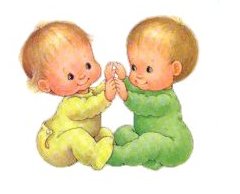              Слушаем звуки,    играем со звуками.        С самого рождения ребенка окружает множество звуков: шум ветра и дождя, шелест листьев, лай собак, сигналы машин, музыка, речь людей и т.д. Но все эти слуховые впечатления воспринимаются малышом неосознанно, сливаясь с другими, боле важными для него сигналами. Ребенок пока еще не умеет управлять своим слухом, порой просто не замечает звуков, не может сравнивать и оценивать их по громкости, силе, тембру.       Умение сосредоточиться на звуке – очень важная особенность человека. Без нее нельзя научиться слышать и понимать речь, основное средство общения.       Для того, чтобы ребенок научился чисто и ясно произносить звуки, отчетливо выговаривать слова, правильно пользоваться голосом (говорить выразительно, там, где необходимо, менять громкость и скорость речи), он должен научиться напрягать слух, улавливать и различать звуки. Эта способность не возникает сама собой, даже если у ребенка острый слух от природы. Ее нужно развивать с первых лет жизни. Лучше всего делать это в игре.         Цель игр, приведенных ниже, - открыть для малыша особый мир звуков, сделать их привлекательными и значимыми, говорящими о чем-то важном. Вслушиваясь в слова, играя с ними, ребенок формирует свой слух, улучшает дикцию, стараясь приблизить звучание своей речи к тому, что он слышит от окружающих.Обращайте внимания ребёнка на звуки вокруг, различайте «звучание» знакомых предметов, голоса животных, птиц и людей. КТО ЧТО УСЛЫШИТ?     Цель: Развивать слуховое внимание, пополнять активный словарь, развивать фразовую речь.   Оборудование: Ширма, колокольчик, бубен, молоточек, «шумелка», барабан и т.п.   Ход: Взрослый за ширмой по очереди издает звуки выше перечисленными предметами и предлагает детям отгадать, каким предметом произведен звук. Звуки должны быть ясными и контрастными, чтобы ребенок мог их угадать. КТО ВНИМАТЕЛЬНЫЙ?    Цель: Развивать остроту слуха, умение правильно воспринимать словесную инструкцию независимо от силы голоса, которым ее произносят.   Оборудование: Кукла, игрушечный мишка, машинка.   Ход: Взрослый сидит около стола, на котором лежат игрушки. Ребенок находится на расстоянии 2 – 3 метров от него. Воспитатель предупреждает ребенка: «Я буду говорить шепотом, поэтому сидеть надо тихо, чтобы было слышно. Будь внимательней!» Затем говорит: - Возьми мишку и посади в машину - Возьми мишку из машины. - Посади в машину куклу. - Покатай куклу машине. Ребенок должен услышать, понять и выполнить эти поручения. Задания нужно давать краткие и простые, а произносить их тихо, но очень четко. ГДЕ ПОЗВОНИЛИ?     Цель: Развивать направленность слухового внимания, умение определять направление звука, ориентироваться в пространстве.    Оборудование: Колокольчик.    Ход: Ребенок закрывает глаза, а воспитатель тихо встает в стороне от него (слева, справа, сзади) и звенит в колокольчик. Ребенок, не открывая глаза, должен указать направление, откуда доноситься звук. Если малыш ошибается, то отгадывает еще раз. Игру повторяют 4 – 5 раз. Необходимо следить, чтобы ребенок не открывал глаза. Указывая направление звука, он должен повернуться лицом к тому месту, откуда слышен звук. Звонить надо не очень громко.УГАДАЙ, НА ЧЕМ ИГРАЮ?    Цель: Развивать устойчивое слуховое внимание, умение различать инструменты на слух по их звучанию.    Оборудование: Барабан, бубен, дудочка и др.    Ход: Взрослый поочередно показывает ребенку музыкальные инструменты, уточняет их названия и знакомит с их звучанием. Когда воспитатель убедится, что малыш усвоил название и запомнил звучание инструментов, игрушки убирает за ширму. Взрослый повторяет так игру на разных инструментах, а малыш по звуку пытается угадать, «чья песенка слышна». Дайте возможность самому ребёнку поиграть с инструментами.) 